Заявителями на получение государственной услуги являются лица, имеющие статус многодетной семьи, в состав которой входят дети, обучающиеся в общеобразовательных организациях по образовательным программам начального общего, основного общего и  (или) среднего общего образования.  С заявлением о предоставлении государственной услуги от имени заявителей могут обратиться лица, уполномоченные заявителями на основании доверенности, оформленной в соответствии с законодательством РФ (далее – представитель).Размер выплаты в 2023 году составляет – 2544,00 руб. на каждого школьника.Действие настоящего Закона распространяется на:граждан Российской Федерации, проживающих на территории области;иностранных граждан и лиц без гражданства, постоянно проживающих на территории области, а также беженцев.Для получения государственной услуги заявитель (представитель) представляет:1) заявление о предоставлении ежегодной денежной выплаты на приобретение комплекта детской одежды и (или) обуви на детей из многодетных семей, обучающихся в общеобразовательных организациях;2) документ, удостоверяющий личность заявителя (предоставляется в случае личного обращения в ГКУ-УСЗН, МФЦ). При обращении посредством ЕПГУ, сведения из документа, удостоверяющего личность, проверяются при подтверждении учетной записи в Единой системе идентификации и аутентификации;3) свидетельство(а) о рождении ребенка (детей), выданное(ые) компетентными органами иностранного государства, и его нотариально удостоверенный перевод на русский язык (в случае если ребенок (дети) рожден(ы) за пределами Российской Федерации), и (или) свидетельство(а) об усыновлении ребенка (детей), выданное(ые) органами записи актов гражданского состояния или консульскими учреждениями Российской Федерации; 4) справку общеобразовательной организации о том, что ребенок является учащимся;5) документ, подтверждающий место жительства (пребывания) (вступившее в законную силу решение суда, договор найма (поднайма) жилого помещения, справка жилищного или жилищно-строительного кооператива или иные документы):а) заявителя – на территории обслуживания ГКУ-УСЗН  (представляется в случае, если заявитель не зарегистрирован по месту жительства (пребывания) на территории обслуживания ГКУ-УСЗН);б) ребенка (детей) – на территории Амурской области (представляется в случае, если ребенок(дети), входящий(ие) в состав многодетной семьи, не зарегистрирован(ы) по месту жительства (пребывания) на территории Амурской области);6) документ, удостоверяющий личность представителя, и доверенность, подтверждающую полномочия представителя, выданную в соответствии с законодательством, или нотариально заверенную копию такой доверенности (в случае представления документов представителем).В целях получения ежегодной денежной выплаты на приобретение комплекта детской одежды и (или) обуви на детей из многодетных семей, обучающихся в общеобразовательных организациях, на следующий учебный год предоставляется справка из  общеобразовательной организации о том, что ребенок является учащимся (представляется заявителями в период с 1 июня до 1 сентября текущего года).Подать заявление на социальную выплату можно через ЕПГУ (единый портал государственных услуг) Российской Федерации, воспользовавшись QR-кодом.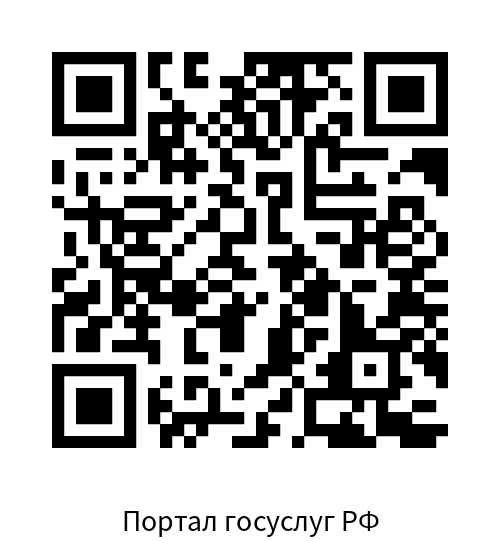 QR-код для подачи заявления через Портал государственных услуг Российской ФедерацииГКУ АО УСЗН по Магдагачинскому районуп. Магдагачи, ул. К. Маркса, д.19, каб. 106Часы приема: с 8.00 до 17.00Телефон: 8(41653) 97 0 7189240401554uszn_magdagachi@amurszn.ruПАМЯТКАПредоставление социальных выплат детям из многодетных семей, обучающимся в муниципальных общеобразовательных организациях и в частных общеобразовательных организациях, имеющих государственную аккредитацию, для обеспечения школьной формой либо заменяющим её комплектом детской одежды для посещения школьных занятий и спортивной формой.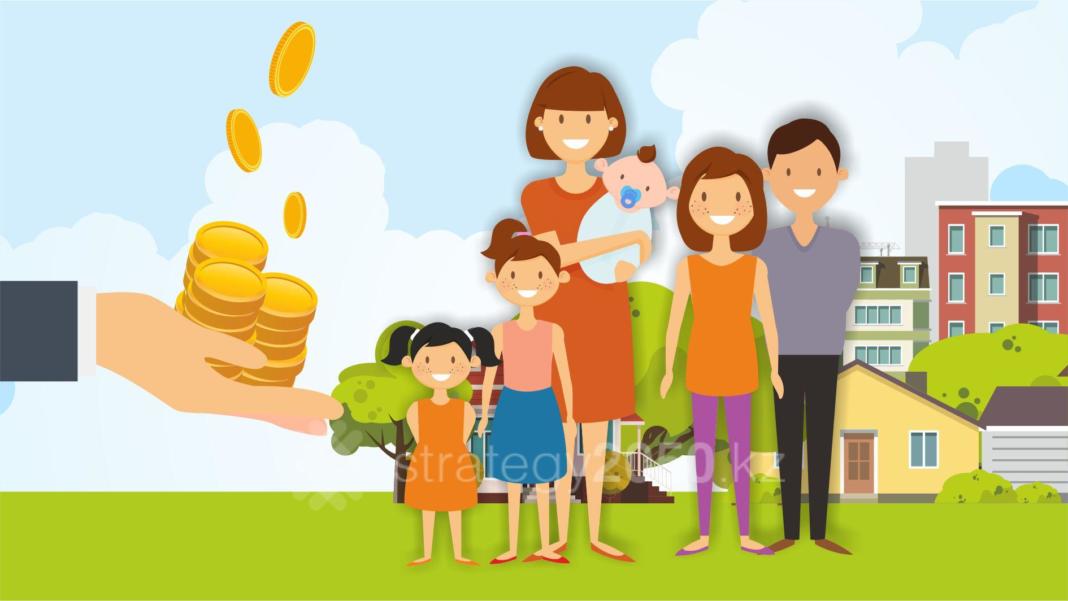 Амурская область, 2023 год  